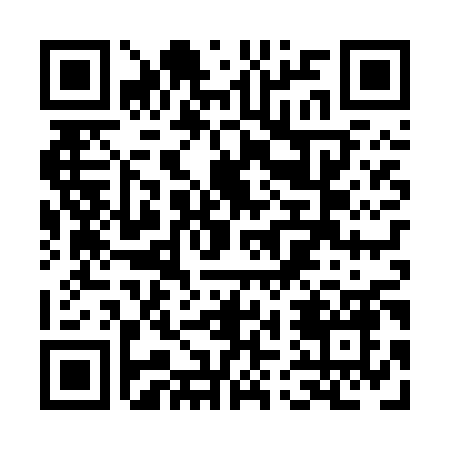 Prayer times for Country Hills, Ontario, CanadaWed 1 May 2024 - Fri 31 May 2024High Latitude Method: Angle Based RulePrayer Calculation Method: Islamic Society of North AmericaAsar Calculation Method: HanafiPrayer times provided by https://www.salahtimes.comDateDayFajrSunriseDhuhrAsrMaghribIsha1Wed4:436:141:196:188:249:552Thu4:416:131:196:188:269:573Fri4:406:111:196:198:279:594Sat4:386:101:196:208:2810:005Sun4:366:091:196:208:2910:026Mon4:346:071:186:218:3010:047Tue4:336:061:186:228:3110:058Wed4:316:051:186:228:3310:079Thu4:296:041:186:238:3410:0810Fri4:286:021:186:248:3510:1011Sat4:266:011:186:248:3610:1212Sun4:246:001:186:258:3710:1313Mon4:235:591:186:268:3810:1514Tue4:215:581:186:268:3910:1615Wed4:195:571:186:278:4010:1816Thu4:185:561:186:278:4110:1917Fri4:165:551:186:288:4210:2118Sat4:155:541:186:298:4310:2319Sun4:145:531:186:298:4410:2420Mon4:125:521:186:308:4510:2621Tue4:115:511:196:308:4610:2722Wed4:105:501:196:318:4710:2923Thu4:085:501:196:328:4810:3024Fri4:075:491:196:328:4910:3125Sat4:065:481:196:338:5010:3326Sun4:055:471:196:338:5110:3427Mon4:035:471:196:348:5210:3628Tue4:025:461:196:348:5310:3729Wed4:015:451:196:358:5410:3830Thu4:005:451:206:358:5510:3931Fri3:595:441:206:368:5510:41